Google登入與classroom使用1.老師端先在Google Classroom開好班級，並邀請學生入班2.家長端請先下載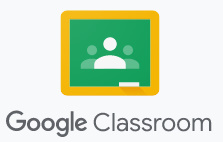        (1)「Google classroom」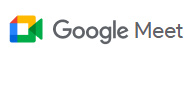        (2)「Google meet」                  。3.請家長按照順序觀看影片名稱為「登入google帳號」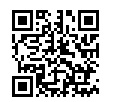 影片名稱為「加入google classroom」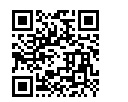 3. 影片名稱為「使用google meet」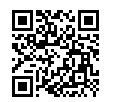 4. 影片名稱為「手機登入google classroom和google meet」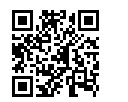 